ČETRTEK, 17. 12. 2020PREDMETNAVODILAOPOMBEMATDanes boš ponovil števili ena in dve. Mami naj ti v zvezek za matematiko čez celo stran napiše različne številke (števila od 1 do 5). Ti pa med njimi poišči števili ena in dve. Številke ena obkroži z rdečo barvico, številke dve pa z modro barvico.Mami naj ti na naslednjo prazno stran zvezka na začetek vrstice zapiše števili 1 in 2, ti pa dokončaj vrstici, ne pozabi na prstek presledka, tako kot delamo pri črkah. 1  1  1  1  1  1  1  1  1  1  1  1  1  1  1  1  1  1  1  1  1  1  1  1  1  1  1  12  2  2  2  2  2  2  2  2  2  2  2  2  2  2  2  2  2  2  2  2  2  2  2  2  2  2  2Fotografijo opravljenega dela starši pošljejo po e-pošti.SLJNaslednje zloge prepiši v zvezek (vsakega v svojo vrstico):MAMEVINANELALULOZloge tudi preberi.Navodila za starše: glasove je treba vleči MMMMMMMM AAAAAAAA = MA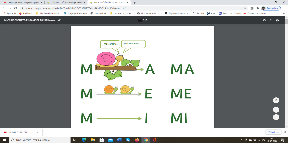 Fotografijo opravljenega dela starši pošljejo po e-pošti.DDPPonovi glasove in črke abecede s pomočjo posnetka. Zraven črke poimenuj tisto kar je na posnetku (naj ti starši pri vsaki črki pritisnejo pavzo, ti pa poimenuj tisto, kar je na sliki).https://www.youtube.com/watch?v=6hqB47IZgWw&t=20s Sedaj pa še glaskuj vsak glas abecede.https://www.youtube.com/watch?v=epMwHWCot8g ŠPOPoišči svojo najljubšo plišasto igračo in se razmigaj z učiteljico Mišo. https://www.youtube.com/watch?v=7VAEIkGmXno Na spodnjem posnetku te čaka meditacijska pravljica za lahko noč Čarobni gozd. Poslušaš jo lahko tudi pred spanjem.https://www.youtube.com/watch?v=OBVMpKIXqIw 